Kla.TV Hits 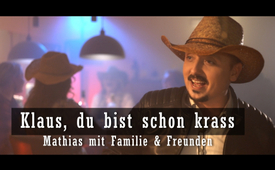 ♫ Klaus, du bist schon krass ♫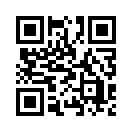 Am 04.05.24 feierte dieser Song beim internationalen OCG-/Kla.tv-Freundestreffen Premiere und heute, gut 2 Wochen später titelt die NZZ "Rücktritt auf Raten: WEF-Gründer Klaus Schwab bereitet seine Nachfolge vor". Hat Klaus Schwab so schnell kapiert, dass er nicht der Krasseste ist? Wohl eher nicht... Wer sich mit den Hintergründen zum WEF beschäftigt erkennt schnell, dass der Architekt des WEF so schnell nicht die Zügel aus der Hand gibt. Daher dürfen wir beherzt mitsingen, wenn es heißt "Klaus, lauf lauf lauf... oder wechsel schnell noch die Seiten"Liedtext

Ich sing dir heute Klaus, weil du dir so Mühe gibst
Uns alles wegzunehmen, was jeder von uns liebt
Ein böses Superhirn, so stellst du dich gern dar
Doch zeigt sich immer mehr… das ist ja gar nicht wahr

Klaus schau nur „Alien Musk“, der mit der Raumfahrt prahlt
Und all die Menschen aus dem All mit 5G hart verstrahlt
Oder nehmen wir „Chef Bezos“ - der Online-König ist
Hat den Mittelstand zerstört - mit Preisdumping und List

… und beide sind so viel reicher als du

Klaus du bist schon krass, doch andre sind noch krasser
Der WEF am Sinken, und du wirst immer nasser
Der Great Reset am Scheitern, denn es regt sich Widerstand
Deine Chefs sind nicht zufrieden… und sie haben dich in der Hand

Bill der alte Fuchs - impfte viele krank und tot
Der Macher einer „Lösung“ - erschuf zuvor die Not.
Billy „Gates“ so gut - er hat Großes vorzuweisen
Doch du bist immer nur auf 2030 am Verweisen

Die USA und Freunde - sie machen es dir vor
Wer etwas Öl besitzt - schaut ins Kanonenrohr
Mit „Liebe“ bomben sie - „friedlich“ auf jedes Land
Meist unter falscher Flagge - haben sie alles überrannt.
…und du? Warum brauchst du so lange, Klaus?

Klaus du bist schon krass, doch andre sind noch krasser
Der WEF am Sinken, und du wirst immer nasser
Der Great Reset am Scheitern, denn es regt sich Widerstand
Deine Chefs sind nicht zufrieden… und sie haben dich in der Hand

Der Papst hat mehr Erfolg - als du „Santa Klaus“ Schwab
Mit Macht, mit Geld und Einfluss - auf fast jeden Staat
Die echten Größen über dir - ja die aus deiner Sekte
Ziehen deine Strippen - und sind sich am Verstecken

Klaus versteh mich richtig, ein Neustart muss schon sein
Doch wirst DU nichts mehr haben und nicht mehr glücklich sein
Das Machtverhältnis wackelt - die Menschen wachen auf
Drum hier ein kleiner Tipp: „Klaus, lauf lauf lauf“
… oder wechsel schnell noch die Seiten

Klaus du bist nicht schlecht, doch sind noch viele besser
Der WEF, er wackelt, man liefert dich ans Messer
Du weißt du bis am Scheitern, es regt sich Widerstand
Aus deinen eignen Reihen, hinein in jedes Land

Dein Chef hat dir befohlen: Schwab „Klaus“ Geld, sei so nett
Du dachtest du seist schlau, und schufst den Great Reset
Doch great ist er nicht wirklich, er wurde schon durchschaut
Jetzt wird durch uns resettet und ne neue Welt gebautvon me.Quellen:-Das könnte Sie auch interessieren:#WEF - www.kla.tv/WEF

#EU-Politik - www.kla.tv/EU-Politik

#GreatReset - www.kla.tv/GreatReset

#KlausSchwab - Klaus Schwab - www.kla.tv/KlausSchwab

#WHO - www.kla.tv/WHO

#Hits - Kla.TV-Hits - www.kla.tv/Hits

#MathiasEbert - Mathias Ebert - www.kla.tv/MathiasEbert

#FamilieEbert - Familie Ebert - www.kla.tv/FamilieEbertKla.TV – Die anderen Nachrichten ... frei – unabhängig – unzensiert ...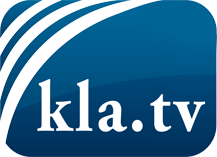 was die Medien nicht verschweigen sollten ...wenig Gehörtes vom Volk, für das Volk ...tägliche News ab 19:45 Uhr auf www.kla.tvDranbleiben lohnt sich!Kostenloses Abonnement mit wöchentlichen News per E-Mail erhalten Sie unter: www.kla.tv/aboSicherheitshinweis:Gegenstimmen werden leider immer weiter zensiert und unterdrückt. Solange wir nicht gemäß den Interessen und Ideologien der Systempresse berichten, müssen wir jederzeit damit rechnen, dass Vorwände gesucht werden, um Kla.TV zu sperren oder zu schaden.Vernetzen Sie sich darum heute noch internetunabhängig!
Klicken Sie hier: www.kla.tv/vernetzungLizenz:    Creative Commons-Lizenz mit Namensnennung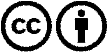 Verbreitung und Wiederaufbereitung ist mit Namensnennung erwünscht! Das Material darf jedoch nicht aus dem Kontext gerissen präsentiert werden. Mit öffentlichen Geldern (GEZ, Serafe, GIS, ...) finanzierte Institutionen ist die Verwendung ohne Rückfrage untersagt. Verstöße können strafrechtlich verfolgt werden.